Sponsorship Letter For Church Event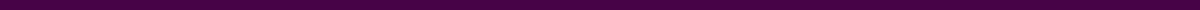 Jennifer Thompson
789 Pine Street
Hometown, ST 67890
jenniferthompson@example.com
(987) 654-3210
June 17, 2024Ms. Sarah Williams
Head of Community Outreach
Sunrise Corporation
321 Maple Avenue
Hometown, ST 67890Dear Ms. Williams,I hope this letter finds you well. My name is Jennifer Thompson, and I am writing on behalf of St. Mary's Church. We are thrilled to announce our upcoming event, the "Community Harvest Festival," which will take place on October 15, 2024. This event aims to foster community spirit, celebrate the autumn season, and raise funds for our local food bank.The Community Harvest Festival is designed to bring together our congregation and the wider community for a day of fun, fellowship, and giving. The event will feature activities such as live music, food stalls, games for children, and a silent auction. We believe that this festival will significantly benefit our community by providing fellowship opportunities, supporting charitable causes, and enhancing community bonds.To successfully execute this event and achieve our goals, we are seeking sponsorship from generous organizations like Sunrise Corporation. Your sponsorship will help us cover essential costs such as event materials, venue setup, marketing, and entertainment. In return, we are pleased to offer our sponsors the following benefits:Brand Exposure: Your company’s logo and name will be prominently displayed on all promotional materials, including our website, social media, and event banners.Recognition: We will acknowledge your generous support during our event, in our church newsletter, and in press releases.Networking Opportunities: Sponsors will have the chance to connect with other community leaders and stakeholders at the event.Community Impact: By supporting this event, you will be contributing to the well-being and enrichment of our community.We are excited about the potential partnership with Sunrise Corporation and believe that your involvement will add immense value to our event. We would be delighted to discuss this sponsorship opportunity further and explore how we can collaborate for mutual benefit.Please feel free to contact me at (987) 654-3210 or jenniferthompson@example.com if you have any questions or need additional information. I would be happy to arrange a meeting at your convenience to discuss this opportunity in more detail.Thank you for considering our sponsorship request. We look forward to the possibility of partnering with Sunrise Corporation and making the Community Harvest Festival a resounding success.Sincerely,Jennifer Thompson
Event Coordinator
St. Mary's Church